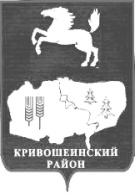 АДМИНИСТРАЦИЯ КРИВОШЕИНСКОГО РАЙОНА  ПОСТАНОВЛЕНИЕс. Кривошеино                                               Томской области24.06.2022	                                                                                                                                       № 468Об утверждении топливно-энергетического баланса  муниципального образования Кривошеинский район Томской областиВ соответствии с Федеральным законом от 27 июля 2010 г. N 190-ФЗ "О теплоснабжении", приказом Министерства энергетики РФ от 29.10.2021 № 1169 «Об утверждении порядка составления топливно-энергетических балансов субъектов Российской Федерации, муниципальных образований»ПОСТАНОВЛЯЮ:				Утвердить топливно-энергетический баланс муниципального образования Кривошеинский район Томской области за 2021 год согласно приложению к настоящему постановлению;   Опубликовать настоящее постановление в газете «Районные Вести» и разместить на официальном сайте муниципального образования Кривошеинский район Томской области в информационно - телекоммуникационной сети «Интернет».Настоящее постановление вступает в силу с даты опубликования. Контроль за исполнением настоящего постановления возложить на Первого заместителя  Главы Кривошеинского района.Глава Кривошеинского района                                         	                       А.Н. Коломин Хлебникова Елена Викторовна8(38251) 2-10-31Прокуратура, Департамент промышленности и энергетики томской области                                                                                                          Приложение к постановлению Администрации Кривошеинского                                                                                                                района от 24.06.2022  №468Топливно-энергетический баланс муниципального образования Кривошеинский район Томской областиВ состав муниципального образования Кривошеинский район Томской области входят семь муниципальных образований: Кривошеинское сельское поселение, Володинское сельское поселение, Красноярское сельское поселение, Иштанское сельское поселение, Петровское сельское поселение. Административный центр Кривошеинского района - с. Кривошеино.Площадь района – 4,38 тыс. кв.м.Население Кривошеинского района составляет 11566 чел.Основными потребителями энергетических ресурсов в Кривошеинском районе Томской области являются население, бюджетные потребители (образование, культура, здравоохранение, торговля), сельскохозяйтсвенные предприятия.Топливно-энергетический баланс в Кривошеинском районе Томской области разрабатывается на 1 год. Актуализируются по мере реализации локальных задач, программ, изменения размеров и источников финансирования, внешних и внутренних факторов воздействия.В топливно-энергетическом балансе МО Кривошеинский район Томской области присутствуют следующие виды тепло-энергетических ресурсов: уголь, дрова, природный газ, электричество, тепловая энергия.Топливно-энергетический баланс Кривошеинского района Томской области в пересчете на условное топливо приведен в таблице 1.